5.01 Mold Multimedia InfographicBreaking out of the mold: an Infographic Creation.BackgroundMolds are a fungal microorganism that causes damage to foods around the world. Some molds cause allergic reactions while others can produce a toxin that is poisonous. Check out the USDA’s website about molds. After you have spent some time, create an infographic to tell a story and educate others about mold on their food. ResourcesUSDA Molds website or document: use Google to search “USDA Molds on Foods” or your teacher has access to the same information as a PDF document.Here is an example of an infographic about molds in foods: https://magic.piktochart.com/output/7667340-untitled-infographicTo create an infographicThere are several interfaces available on the internet to create an infographic. www.piktochart.com is free and has several templates that you can modify. It is easy to watch a tutorial video and then create your own infographic in no time. You can save the document as a .png or .jpeg or even publish and share your creation on the internet. This is an easy way to communicate information with graphics while beefing up on those 21st century skills.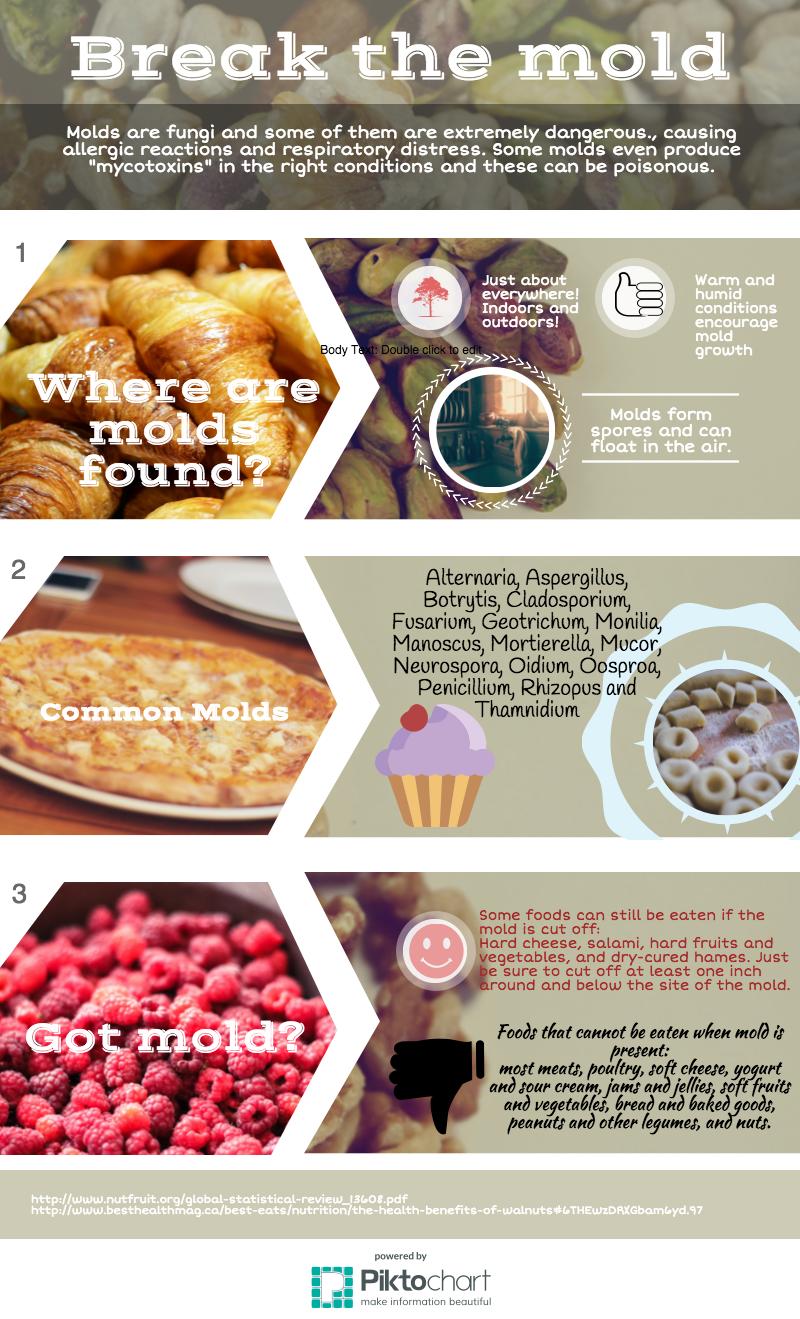 Multimedia Project: InfographicMultimedia Project: InfographicMultimedia Project: InfographicMultimedia Project: InfographicMultimedia Project: InfographicCATEGORY4321ContentCovers topic in-depth with details and examples. Subject knowledge is excellent.Includes essential knowledge about the topic. Subject knowledge appears to be good.Includes essential information about the topic but there are 1-2 factual errors.Content is minimal OR there are several factual errors.GraphicsAll graphics are related to the topic and make it easier to understand.All graphics are related to the topic and most make it easier to understand.All graphics relate to the topic.Graphics do not relate to the topic.AttractivenessMakes excellent use of font, color, graphics, effects, etc. to enhance the presentation.Makes good use of font, color, graphics, effects, etc. to enhance to presentation.Makes use of font, color, graphics, effects, etc. but occasionally these detract from the presentation content.Use of font, color, graphics, effects etc. but these often distract from the presentation content.MechanicsNo misspellings or grammatical errors.Two or fewer misspellings and/or mechanical errors.Three misspellings and/or grammatical errors.Four or more spelling or grammar errors.